รหัสรายงานข้อค้นพบใหม่ 	:		(สำหรับเจ้าหน้าที่)	หัวหน้าโครงการ 	:			หน่วยงานต้นสังกัด 	:			สำนักวิชา 	:			สาขาวิชา 	:		(ระบุแหล่งทุนทั้งภายในและภายนอกมหาวิทยาลัย)	แหล่งทุน	:	              	ชื่อชุดโครงการ	:	      (กรณีเป็นโครงการชุด)	 1.	ชื่อผลงานวิจัยและนวัตกรรม/โครงการเดี่ยว/โครงการย่อย 	(ภาษาไทย) 			(ภาษาอังกฤษ) 		2.	คำสำคัญ (Keyword) (โครงการเดี่ยว/โครงการย่อย)	(ภาษาไทย) 			(ภาษาอังกฤษ) 		3. รหัสโครงการ / เลขที่สัญญาการรับทุน	4. รายชื่อผู้มีส่วนร่วมในการวิจัยและนวัตกรรม 4.1 	ชื่อ-สกุล		เลขประจำตัวประชาชน		ตำแหน่ง		หน่วยงานสังกัด 		สำนักวิชา 		สาขาวิชา 		โทรศัพท์ 		อีเมล์		สัดส่วน (%) ในผลงานวิจัยและนวัตกรรม	4.2 	ชื่อ-สกุล 		เลขประจำตัวประชาชน		ตำแหน่ง		หน่วยงานสังกัด 		สำนักวิชา 		สาขาวิชา 		โทรศัพท์ 		อีเมล์		สัดส่วน (%) ในผลงานวิจัยและนวัตกรรม	5.	กลุ่มอุตสาหกรรมที่เกี่ยวข้อง		สาขาเทคโนโลยีที่เกี่ยวข้อง		สาขาย่อย	6.	กลุ่มเป้าหมายที่คาดว่าจะใช้ประโยชน์	7.	รายละเอียดข้อค้นพบใหม่ 	7.1	ความใหม่หรือการพัฒนาขึ้นจากสิ่งที่ปรากฏอยู่แต่เดิม (รายงานการสืบค้นความสามารถในการเป็นสิทธิบัตร (Patentability Search Report), รายงานภูมิทัศน์ทางสิทธิบัตรหรือเทคโนโลยี (Patent Landscape Report), บททบทวนวรรณกรรม (Literature review), การเปรียบเทียบเชิงสรรถนะ (Benchmarking) เป็นต้น) 	7.2	วันเวลาที่ได้มาซึ่งข้อค้นพบใหม่ (วัน/เดือน/ปี ที่ค้นพบข้อค้นพบใหม่)	7.3	ศักยภาพของข้อค้นพบใหม่ (การใช้ประโยชน์ด้านนโยบาย / ด้านเศรษฐกิจ / ด้านสังคม / ด้านวิชาการ – รูปแบบ
การใช้ประโยชน์ เช่น ผลิตภัณฑ์ใหม่ / ปรับปรุงกระบวนการ / ลดต้นทุนการผลิต / การกำหนดนโยบาย / แก้ปัญหาหรือพัฒนาเชิงพื้นที่ – ลักษณะและกลไกการใช้ประโยชน์ เช่น การใช้หรืออนุญาตให้สิทธิ, การใช้เพื่อการศึกษา ค้นคว้า ทดลอง, 
การจำหน่ายจ่ายโอนอนุญาตให้สิทธิ)8. รายละเอียดการเปิดเผยข้อค้นพบใหม่ 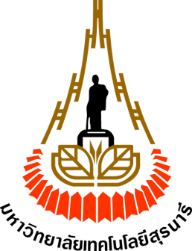 รายงานข้อค้นพบใหม่ (New Invention Disclosure)มหาวิทยาลัยเทคโนโลยีสุรนารีรูปแบบของการเปิดเผยงานวิจัยของท่านโปรดใส่โปรดใส่วัน/เดือน/ปีที่ทำการเปิดเผยชื่อผลงานที่เผยแพร่แนบไฟล์หลักฐานประกอบรายละเอียดเพิ่มเติม (ถ้ามี)รูปแบบของการเปิดเผยงานวิจัยของท่านเคยไม่เคยวัน/เดือน/ปีที่ทำการเปิดเผยชื่อผลงานที่เผยแพร่แนบไฟล์หลักฐานประกอบรายละเอียดเพิ่มเติม (ถ้ามี)ตีพิมพ์วารสาร (Journal)โปสเตอร์ในงานประชุม/งานแสดงสินค้านานาชาติวิทยานิพนธ์ ระดับปริญญา	นำเสนอในงานประชุม/สัมมนาแผ่นพับ หนังสือพิมพ์ โทรทัศน์ วิทยุสิทธิบัตร/อนุสิทธิบัตรอื่นๆ โปรดระบุ	